АДМИНИСТРАЦИЯЗАКРЫТОГО АДМИНИСТРАТИВНО-ТЕРРИТОРИАЛЬНОГО ОБРАЗОВАНИЯ СОЛНЕЧНЫЙПОСТАНОВЛЕНИЕ О ВНЕСЕНИИ ИЗМЕНЕНИЙ В АДМИНИСТРАТИВНЫЙ РЕГЛАМЕНТ ОКАЗАНИЯ МУНИЦИПАЛЬНОЙ УСЛУГИ «Предоставление в аренду, постоянное (бессрочное) пользование, безвозмездное пользование земельного участка без проведения торгов»Рассмотрев протест Осташковской межрайонной прокуратуры № 38-2023 от 29.03.2023г., администрация ЗАТО СолнечныйПОСТАНОВЛЯЕТ:Внести изменения и дополнения в административный регламент по оказанию муниципальной услуги «Предоставление в аренду, постоянное (бессрочное) пользование, безвозмездное пользование земельного участка без проведения торгов», утвержденный Постановлением администрации ЗАТО Солнечный № 83 от 09.04.2018г., с изменениями (Постановления администрации ЗАТО Солнечный № 167 от 01.10.2018г., №175 от 18.10.2018г., №24 от 04.03.2021г.):В пунктах 2.4.1. и 2.4.3 слова «…30 дней…» заменить на слова «…20 дней…».Разместить настоящее постановление на официальном сайте администрации ЗАТО Солнечный в сети Интернет www.zatosoln.ru и опубликовать в газете «Городомля на Селигере».Настоящее постановление вступает в силу с момента опубликования.Контроль за исполнением настоящего постановления возложить на заместителя главы администрации по правовым вопросам ЗАТО Солнечный Быкову Л.А.Глава ЗАТО Солнечный                                                                          В.А. Петров10.05.2023№70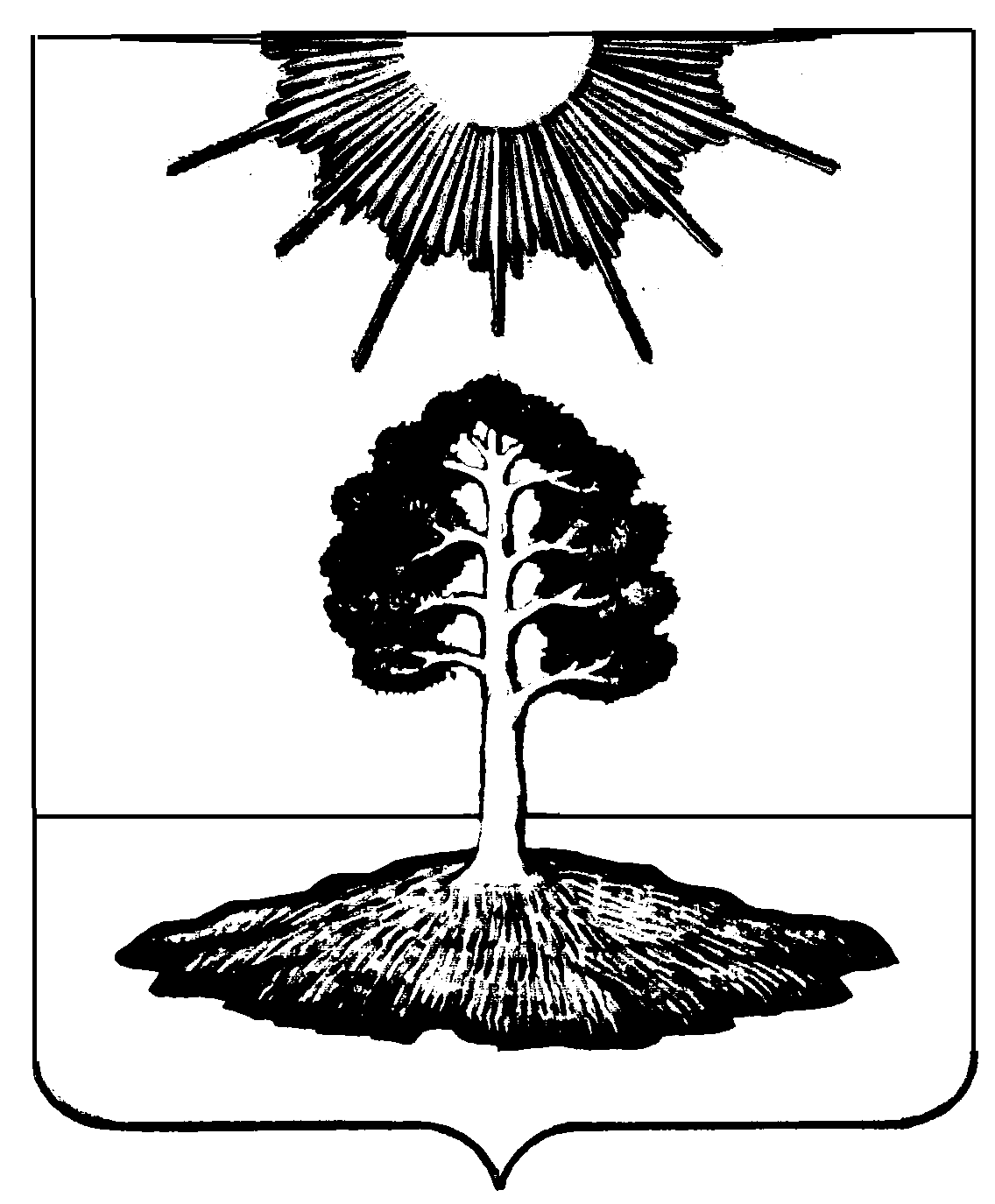 